2021-22 Dönem 6 Toplum Sağlığı-Toplum Yönelimli Hekimlik BloğuHalk Sağlığı ve Birinci Basamak/Aile Hekimliği StajlarıStajın ilk günü ilgili kliniğin intern eğitiminden sorumlu öğretim üyesi tarafından staj akışı hakkında bilgi verilecektir.Hafta sonu ve tatil günleri stajlara dahildir. Bölümler nöbet düzenlemelerini kendi iç programlarında düzenlerler.  Stajın Aile Hekimliği poliklinik haftasında bulunan öğrencilerin her Çarşamba 13.30-16.30’daki Aile Hekimliği Kliniği seminer programını takip etmesi beklenir. Eğiticilerden bilgi alınız.  Aile Hekimliği ve ASM rotasyonlarının son günü sahadaki eğiticiler tarafından hasta başında aşağıdaki form eşliğinde değerlendirme yapılır. Bu formların Aile Hekimliği AD’na ulaştırılmasından internler sorumludur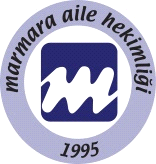 DİKKAT: (Bu formun, Aile Hekimliği poliklinikleri, E-ASM veya ASM’de eğitimden sorumlu uzman/öğretim üyesi ya da aynı eğitim sorumlusunun bilgisi dahilinde beraber çalışılan Aile Hekimi tarafından doldurulması ve kapalı bir zarf içinde Aile Hekimliği Anabilim Dalı'na ulaştırılması beklenmektedir.)DİKKAT!DUYURUŞehir dışında ikamet eden 6.dönem öğrencilerinin yaklaşık 1 hafta süren ASM rotasyonunu ikametgahlarına yakın bir ASM’de tamamlamak istemeleri halinde, kendilerinden sorumlu olacak Aile Hekiminin ad-soyadı, kurum adı ve iletişim no ile birlikte bu rotasyonu sözü geçen ASM’de tamamlamak istediklerine dair dilekçelerini AH’liği stajı başlamadan en geç 1 ay önce Tıp Fakültesi Dekanlığına iletmeleri gerekmektedir. Bilginize,HAFTALARGRUP 4: 01.03-30.04.2022GRUP 4: 01.03-30.04.2022GRUP 4: 01.03-30.04.2022GRUP 4: 01.03-30.04.2022101.03.2022Halk SağlığıHalk SağlığıHalk SağlığıHalk Sağlığı207.03.2022Halk SağlığıHalk SağlığıHalk SağlığıHalk Sağlığı314.03.2022Halk SağlığıHalk SağlığıHalk SağlığıHalk SağlığıGrup 2-AGrup 2-AGrup 2-BGrup 2-BGrup 2-A1AHMET HAKAN YILMAZERAHMET SERHAN ARASAZAD AKYÜZBANU NALBANTOĞLUBERK KAAN BOLATBAŞDAMLA TAŞCANDORUK KAAN BAŞTÜRKDURSUN 	ARTVİNEMİNE ALEVENES  TOPALOĞLUBARAN KONYARGrup 2-A2ERCAN OLGAÇFATMA ÖZERFİGEN ATİCİGALİP YARDIMCİGOJKO JANAKIESKIHALİL BATUR AKAYHASAN TEMELHÜSEYİN EMRE CANKÜBRA BERÇEM KAHRAMANMUHAMMED ALİMERGENNAFİYE ÖZYILDIRIMGrup 2-B1NAME ÇIĞRA COŞKUNNUR BANU CANSEMANUR GAMZE	BERBERSÜMEYRA GÜRELŞERİFE ÇETİNŞEYMA BÖYÜKYILMAZUMUR SADIK KURŞUNUMUT YETİŞNİSA BİLGİNALISAR GHACHEMSEBA BETARGrup2-B2Abdullah KınıkRecebiye Yeliz BinatamirYusuf DemirAhmet Raşit HaşimoğluRümeysa KekeçMehmet Gazi YılmazNurefşan DalgıçYağmur TatarEcem DursunEge Pastırmacıoğlu Gizem ÇakırSöğüt Yorgancı421.03.2022ASMASMPsikiyatriAile Hekimliği528.03.2022ASMASMAile HekimliğiPsikiyatri604.04.2022PsikiyatriAile HekimliğiKadın-DoğumKadın-Doğum604.04.2022PsikiyatriAile Hekimliği06.04.2022 Çarşamba günü 09.00-16.30’da tüm B grubu için MÜPEAH’da Adli Tıp AD tarafından Adli Otopsi ve Rapor yazımında BB hekiminin yükümlülükleri konulu dersler yapılacaktır. 06.04.2022 Çarşamba günü 09.00-16.30’da tüm B grubu için MÜPEAH’da Adli Tıp AD tarafından Adli Otopsi ve Rapor yazımında BB hekiminin yükümlülükleri konulu dersler yapılacaktır. 711.04.2022Aile HekimliğiPsikiyatriKadın-DoğumKadın-Doğum818.04.2022Kadın-DoğumKadın-DoğumASMASM818.04.202220.04.2022 Çarşamba 09.00-16.30’da tüm B grubu için MÜPEAH’da Adli Tıp AD tarafından Adli Otopsi ve Rapor yazımında BB hekiminin yükümlülükleri konulu dersler yapılacaktır.20.04.2022 Çarşamba 09.00-16.30’da tüm B grubu için MÜPEAH’da Adli Tıp AD tarafından Adli Otopsi ve Rapor yazımında BB hekiminin yükümlülükleri konulu dersler yapılacaktır.ASMASM926.04.2022Kadın-DoğumKadın-DoğumASMASMStajın son 2 günü (28-29 Nisan)Halk Sağlığı COPC araştırma ve projelerinin sunumu için tüm gruplar Başıbüyük’te olacak ya da sunumlar on-line yapılacaktır. Halk Sağlığı Staj başkanı tarafından detaylar duyurulacaktır.Halk Sağlığı COPC araştırma ve projelerinin sunumu için tüm gruplar Başıbüyük’te olacak ya da sunumlar on-line yapılacaktır. Halk Sağlığı Staj başkanı tarafından detaylar duyurulacaktır.Halk Sağlığı COPC araştırma ve projelerinin sunumu için tüm gruplar Başıbüyük’te olacak ya da sunumlar on-line yapılacaktır. Halk Sağlığı Staj başkanı tarafından detaylar duyurulacaktır.Halk Sağlığı COPC araştırma ve projelerinin sunumu için tüm gruplar Başıbüyük’te olacak ya da sunumlar on-line yapılacaktır. Halk Sağlığı Staj başkanı tarafından detaylar duyurulacaktır.İntern doktorun Adı ve Soyadıİntern doktorun Adı ve SoyadıASM Rotasyonunun Başlama ve Bitiş TarihleriASM Rotasyonunun Başlama ve Bitiş Tarihleri..… / ………………../………………  _  ..… / ………………../………………..… / ………………../………………  _  ..… / ………………../………………..… / ………………../………………  _  ..… / ………………../………………..… / ………………../………………  _  ..… / ………………../………………..… / ………………../………………  _  ..… / ………………../………………..… / ………………../………………  _  ..… / ………………../………………..… / ………………../………………  _  ..… / ………………../………………..… / ………………../………………  _  ..… / ………………../………………..… / ………………../………………  _  ..… / ………………../………………..… / ………………../………………  _  ..… / ………………../………………..… / ………………../………………  _  ..… / ………………../………………..… / ………………../………………  _  ..… / ………………../………………..… / ………………../………………  _  ..… / ………………../………………..… / ………………../………………  _  ..… / ………………../………………..… / ………………../………………  _  ..… / ………………../………………..… / ………………../………………  _  ..… / ………………../………………..… / ………………../………………  _  ..… / ………………../………………..… / ………………../………………  _  ..… / ………………../………………..… / ………………../………………  _  ..… / ………………../………………..… / ………………../………………  _  ..… / ………………../………………Değerlendirme Ölçütleri (Yeterlikler)Değerlendirme Ölçütleri (Yeterlikler)Gözlen-mediBeklentinin altıBeklentinin altıBeklentinin altıBeklentinin altıBeklentinin altıBeklentinin altıSınırdaSınırdaSınırdaSınırdaSınırdaBeklenti düzeyindeBeklenti düzeyindeBeklenti düzeyindeBeklenti düzeyindeÜst düzeydeÜst düzeydeÜst düzeydeÜst düzeydeDeğerlendirme Ölçütleri (Yeterlikler)Değerlendirme Ölçütleri (Yeterlikler)Gözlen-medi11223344555667788991Tıbbi kayıtların tutulması2Rotasyon alanına özgü klinik becerilerin düzeyi (Öykü alma ve fizik muayene)3Tanı ve izlem planları oluşturma sırasında kanıta dayalı yaklaşım /algoritma kullanımı4Tanıya yönelik işlemlerin akılcı seçimi5Tedavi düzenleme sırasında akılcı ilaç kullanımı6Hasta ve yakınları ile iletişimi7Ekip çalışması içindeki tutumu8İş gününe devamlılık ve disiplin9Yasal, etik ve mesleki sorumluluk ve değerleri gözetme, uygun tutum ve davranış sergilemesiGENEL DEĞERLENDİRME1122334455566778899Değerlendirenin Adı SoyadıDeğerlendirme Tarihiİmza:İmza:İmza:İmza:İmza:İmza:İmza:İmza:İmza:İmza:İmza:İmza:İmza:İnternün Rotasyon Boyunca Sergilediği Performansa Yönelik Görüş ve Değerlendirmelerİnternün Rotasyon Boyunca Sergilediği Performansa Yönelik Görüş ve Değerlendirmelerİnternün Rotasyon Boyunca Sergilediği Performansa Yönelik Görüş ve Değerlendirmelerİnternün Rotasyon Boyunca Sergilediği Performansa Yönelik Görüş ve Değerlendirmelerİnternün Rotasyon Boyunca Sergilediği Performansa Yönelik Görüş ve Değerlendirmelerİnternün Rotasyon Boyunca Sergilediği Performansa Yönelik Görüş ve Değerlendirmelerİnternün Rotasyon Boyunca Sergilediği Performansa Yönelik Görüş ve Değerlendirmelerİnternün Rotasyon Boyunca Sergilediği Performansa Yönelik Görüş ve Değerlendirmelerİnternün Rotasyon Boyunca Sergilediği Performansa Yönelik Görüş ve Değerlendirmelerİnternün Rotasyon Boyunca Sergilediği Performansa Yönelik Görüş ve Değerlendirmelerİnternün Rotasyon Boyunca Sergilediği Performansa Yönelik Görüş ve Değerlendirmelerİnternün Rotasyon Boyunca Sergilediği Performansa Yönelik Görüş ve Değerlendirmelerİnternün Rotasyon Boyunca Sergilediği Performansa Yönelik Görüş ve Değerlendirmelerİnternün Rotasyon Boyunca Sergilediği Performansa Yönelik Görüş ve Değerlendirmelerİnternün Rotasyon Boyunca Sergilediği Performansa Yönelik Görüş ve Değerlendirmelerİnternün Rotasyon Boyunca Sergilediği Performansa Yönelik Görüş ve Değerlendirmelerİnternün Rotasyon Boyunca Sergilediği Performansa Yönelik Görüş ve Değerlendirmelerİnternün Rotasyon Boyunca Sergilediği Performansa Yönelik Görüş ve Değerlendirmelerİnternün Rotasyon Boyunca Sergilediği Performansa Yönelik Görüş ve Değerlendirmelerİnternün Rotasyon Boyunca Sergilediği Performansa Yönelik Görüş ve Değerlendirmelerİnternün Rotasyon Boyunca Sergilediği Performansa Yönelik Görüş ve Değerlendirmelerİnternün Rotasyon Boyunca Sergilediği Performansa Yönelik Görüş ve Değerlendirmelerİnternün Güçlü Yönleriİnternün Güçlü Yönleriİnternün Güçlü Yönleriİnternün Güçlü Yönleriİnternün Geliştirmesi Gereken Yönleriİnternün Geliştirmesi Gereken Yönleriİnternün Geliştirmesi Gereken Yönleriİnternün Geliştirmesi Gereken Yönleriİnternün Geliştirmesi Gereken Yönleriİnternün Geliştirmesi Gereken Yönleriİnternün Geliştirmesi Gereken Yönleriİnternün Geliştirmesi Gereken Yönleriİnternün Geliştirmesi Gereken Yönleriİnternün Geliştirmesi Gereken Yönleriİnternün Geliştirmesi Gereken Yönleriİnternün Geliştirmesi Gereken Yönleriİnternün Geliştirmesi Gereken Yönleriİnternün Geliştirmesi Gereken Yönleriİnternün Geliştirmesi Gereken Yönleriİnternün Geliştirmesi Gereken Yönleriİnternün Geliştirmesi Gereken Yönleriİnternün Geliştirmesi Gereken Yönleri